 旅　程　管　理　研　修　受　講　申　込　書 「新規お申込・弊社受付用」□ 別紙、「個人情報提供に関する同意書」に同意の上申し込みます。　　　　平成　　年　　月　　日　　　　　　　　　　　　　　　　　　　　　　　　　　　　　　　　　　　　　　　　　　　　　　　　　　㈱ジャッツ宛＊ご送付いただいた個人データは、本研修の管理および付随する業務以外には使用いたしません。＊受講者が複数名いらっしゃる場合は、本書面をコピーしてご作成ください。＊ファクシミリ又はご郵送でご送付してください。ご送付先：〒140-0011　東京都品川東大井２丁目１３番８号　ケイヒン東大井ビル４階　　　　　　　　　　　　　　　　　㈱ジャッツ　営業部（旅程管理研修担当）　　　　　　　　　　　　　　　　　電　話：０３-５７６２-０３５２　　　　　　　　　　　　　　　　　ＦＡＸ：０３-５７６２-０３２０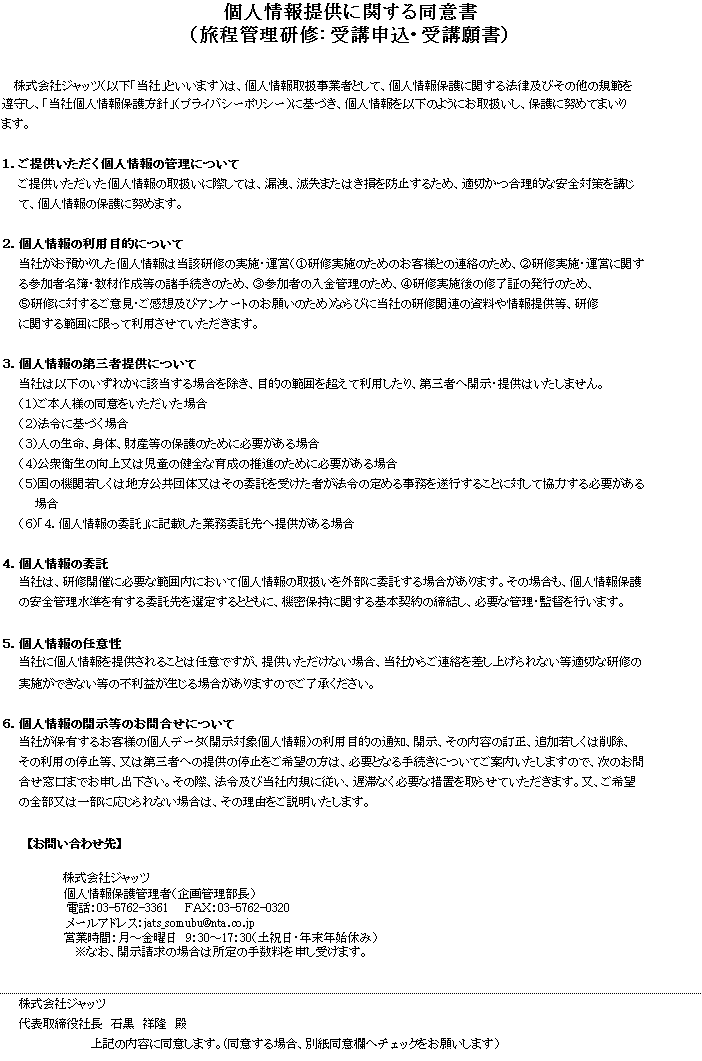 ふ り が なふ り が な性　別　　　男　・　女　　　年齢　　　　歳性　別　　　男　・　女　　　年齢　　　　歳受 講 者 氏 名受 講 者 氏 名印印生年月日　　昭・平　　年（西暦　　　年）　　月　　日生年月日　　昭・平　　年（西暦　　　年）　　月　　日受 講 者 氏 名受 講 者 氏 名印印緊急連絡先（自宅・携帯電話：　　   　　　　　　　　）緊急連絡先（自宅・携帯電話：　　   　　　　　　　　）会　　社　　名会　　社　　名旅行業者の場合のみ登録番号記入第１種　第２種　第３種　代理業第　　　　　　　号支店（営業所）名支店（営業所）名旅行業者の場合のみ登録番号記入第１種　第２種　第３種　代理業第　　　　　　　号部　　署　　名部　　署　　名旅行業者の場合のみ登録番号記入第１種　第２種　第３種　代理業第　　　　　　　号所　　在　　地所　　在　　地電　話　番　号電　話　番　号添乗経験　　　国内　　　　回・海外　　　　　　回添乗経験　　　国内　　　　回・海外　　　　　　回　受講希望コースを○囲み・単科目再受講の場合該当科目を○囲み・受講希望会場名／日程の記入をお願いいたします。　受講希望コースを○囲み・単科目再受講の場合該当科目を○囲み・受講希望会場名／日程の記入をお願いいたします。　受講希望コースを○囲み・単科目再受講の場合該当科目を○囲み・受講希望会場名／日程の記入をお願いいたします。　受講希望コースを○囲み・単科目再受講の場合該当科目を○囲み・受講希望会場名／日程の記入をお願いいたします。　受講希望コースを○囲み・単科目再受講の場合該当科目を○囲み・受講希望会場名／日程の記入をお願いいたします。　受講希望コースを○囲み・単科目再受講の場合該当科目を○囲み・受講希望会場名／日程の記入をお願いいたします。・総合旅程管理研修　　　・単一科目再受講（　法令約款・国内実務・海外実務・添乗英語　）・総合旅程管理研修（国内免除）※国内免除コース受講の方は、国内旅程管理研修修了証(又は平成８年以前の取扱主任者合格証)写しの添付が必要です。・総合旅程管理研修　　　・単一科目再受講（　法令約款・国内実務・海外実務・添乗英語　）・総合旅程管理研修（国内免除）※国内免除コース受講の方は、国内旅程管理研修修了証(又は平成８年以前の取扱主任者合格証)写しの添付が必要です。・総合旅程管理研修　　　・単一科目再受講（　法令約款・国内実務・海外実務・添乗英語　）・総合旅程管理研修（国内免除）※国内免除コース受講の方は、国内旅程管理研修修了証(又は平成８年以前の取扱主任者合格証)写しの添付が必要です。・総合旅程管理研修　　　・単一科目再受講（　法令約款・国内実務・海外実務・添乗英語　）・総合旅程管理研修（国内免除）※国内免除コース受講の方は、国内旅程管理研修修了証(又は平成８年以前の取扱主任者合格証)写しの添付が必要です。・総合旅程管理研修　　　・単一科目再受講（　法令約款・国内実務・海外実務・添乗英語　）・総合旅程管理研修（国内免除）※国内免除コース受講の方は、国内旅程管理研修修了証(又は平成８年以前の取扱主任者合格証)写しの添付が必要です。・総合旅程管理研修　　　・単一科目再受講（　法令約款・国内実務・海外実務・添乗英語　）・総合旅程管理研修（国内免除）※国内免除コース受講の方は、国内旅程管理研修修了証(又は平成８年以前の取扱主任者合格証)写しの添付が必要です。受講希望会場希望研修開講希望研修開講希望研修開講